Р О С С И Й С К А Я  Ф Е Д Е Р А Ц И Я Б Е Л Г О Р О Д С К А Я   О Б Л А С Т Ь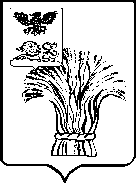 МУНИЦИПАЛЬНЫЙ СОВЕТ МУНИЦИПАЛЬНОГО РАЙОНА«РОВЕНЬСКИЙ РАЙОН»ТРЕТЬЕГО СОЗЫВАР Е Ш Е Н И Е                        22 декабря 2021 года                                                                         № 43 /321О внесении изменений в структуру администрации Ровеньского района, утверждённую решением Муниципального совета Ровеньского района от 25.10.2019 года   № 14/116 «Об утверждении структуры администрации Ровеньского района»	В соответствии с Федеральным законом от 6 октября 2003 года  №131-ФЗ «Об общих принципах организации местного самоуправления в Российской Федерации» и Уставом муниципального района «Ровеньский район»  Белгородской  области  Муниципальный  совет  Ровеньского  района  р е ш и л:Внести в структуру администрации Ровеньского района, утверждённую решением Муниципального совета Ровеньского района от  25.10.2019 года   № 14/116 «Об утверждении структуры администрации Ровеньского района», следующие изменения:1.1. Наименование должности «Первый заместитель главы администрации Ровеньского района по экономике – начальник управления финансов и бюджетной политики администрации Ровеньского района» изложить как «Заместитель главы администрации Ровеньского района по экономике – начальник управления финансов и бюджетной политики администрации Ровеньского района»; 1.2. Наименование должности «Заместитель главы администрации Ровеньского района - руководитель аппарата администрации района» изложить как «Первый заместитель главы администрации Ровеньского района - руководитель аппарата администрации района».2. Структуру в редакции пункта 1 настоящего решения ввести в действие с 1 января 2022 года (прилагается).3.  Администрации Ровеньского района привести нормативные правовые акты в соответствие с настоящим решением.4. Настоящее решение вступает в силу с момента принятия.5. Контроль за исполнением настоящего решения возложить на администрацию муниципального района «Ровеньский район» Белгородской области.Председатель Муниципального совета     Ровеньского района                                                    В.А. Некрасов